网站新闻发布及审核操作说明一、网站管理平台访问方式校内访问方式一：点击学校官网首页下方的“灵谷寺校区”，如下图所示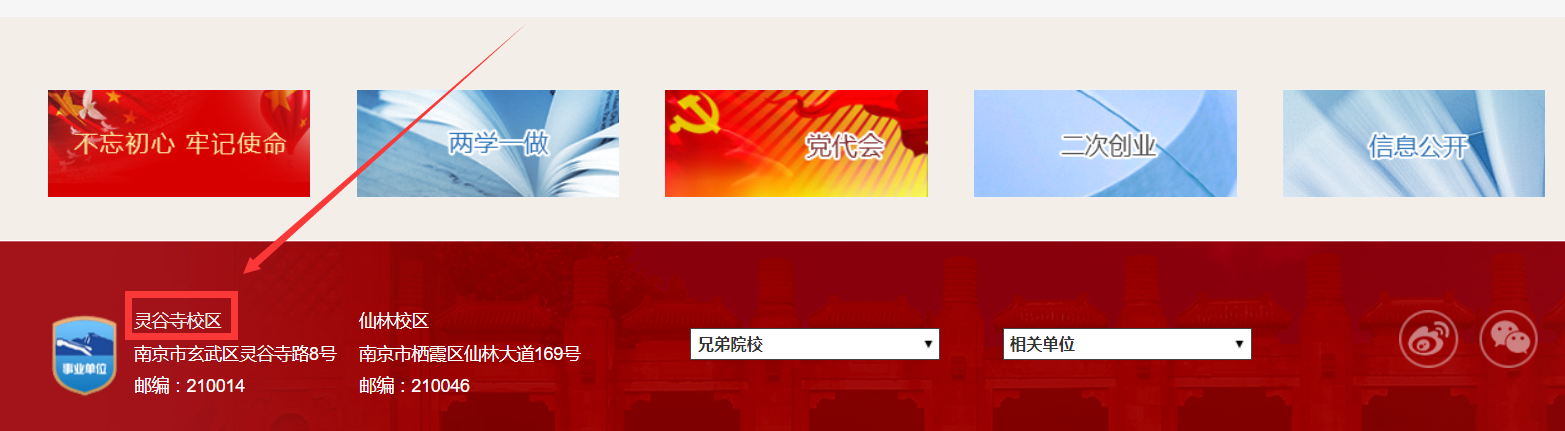 校内访问方式二：访问信息门户的“应用中心”，点击“网站系统管理平台”，如下图所示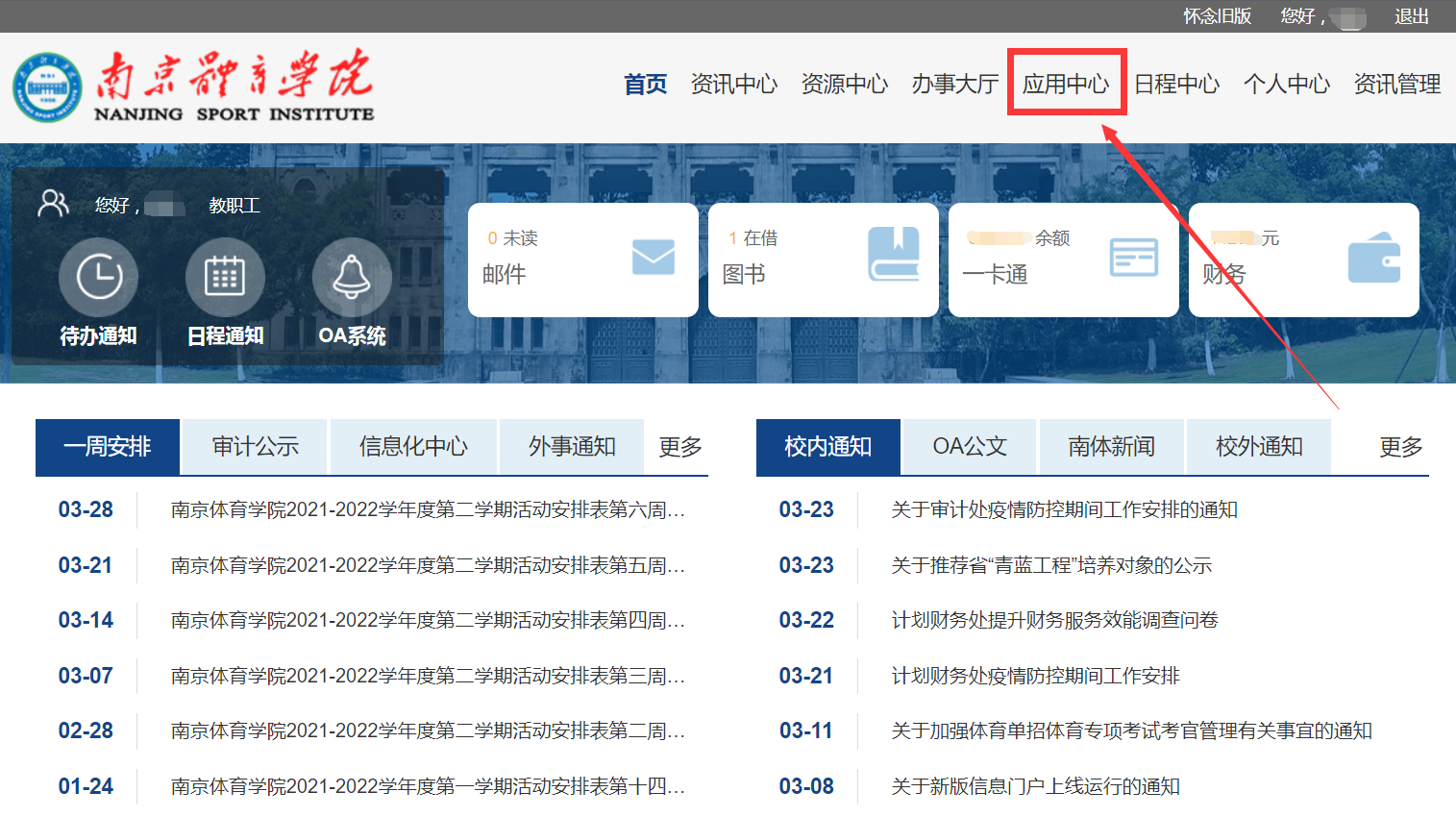 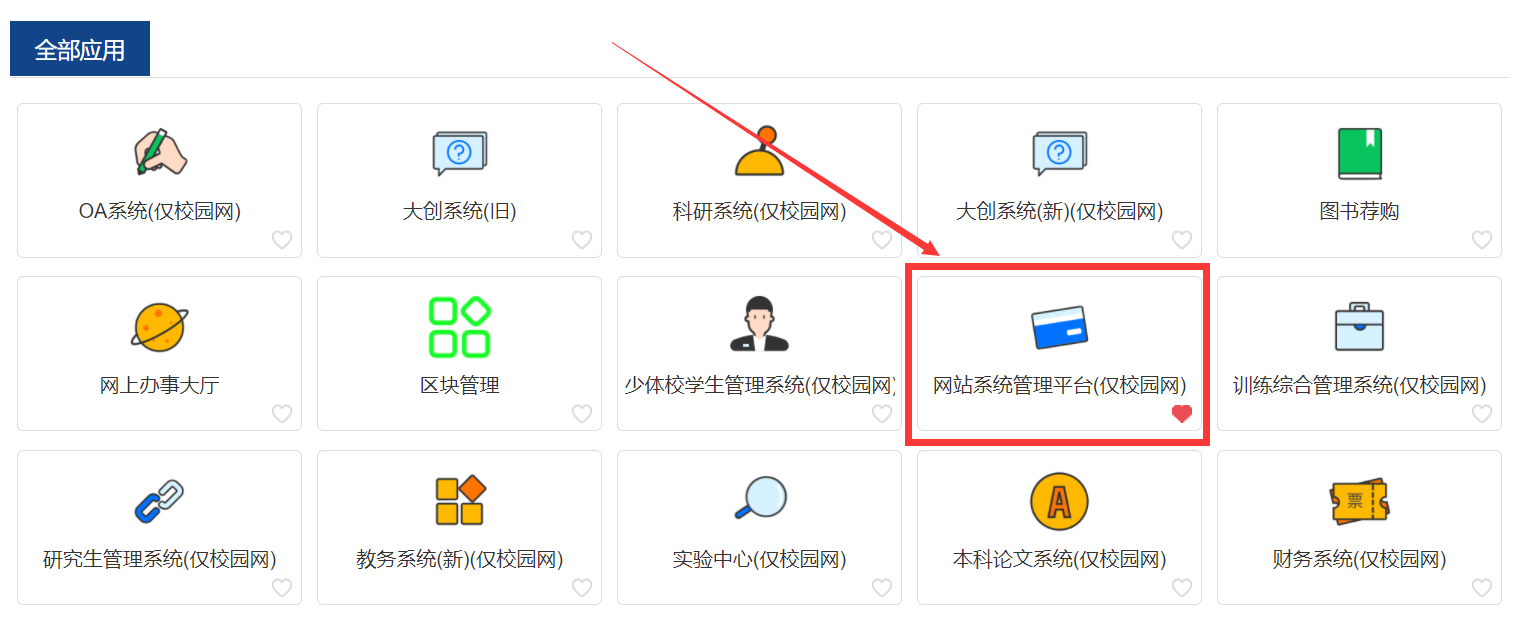 校外访问方式：访问WebVPN（https://webvpn.nsi.edu.cn/），点击“校内应用”-“网站系统管理平台”，如下图所示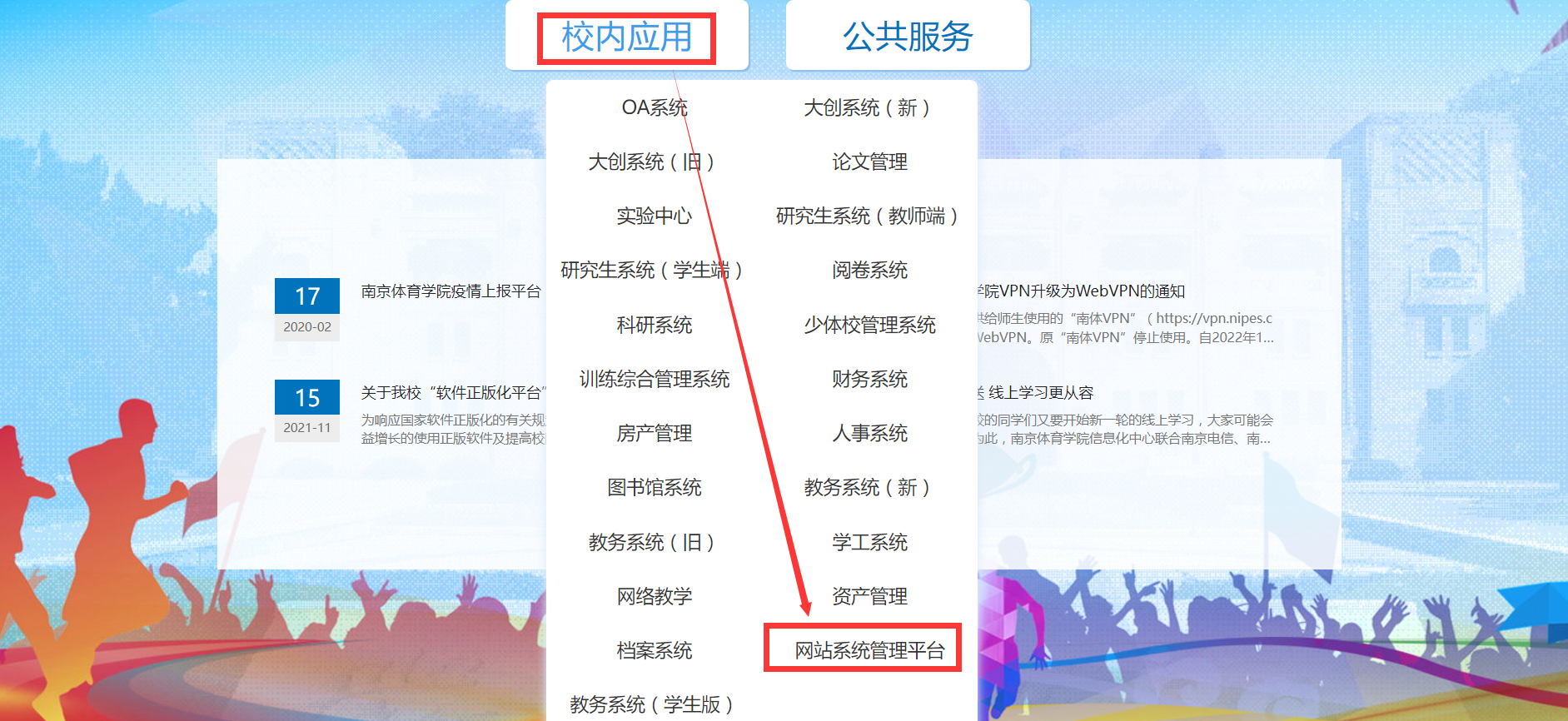 二、网站信息员（信息起草员）起草新闻选择“内容管理”-“文档管理”，在对应栏目下新增编辑新闻，如下图所示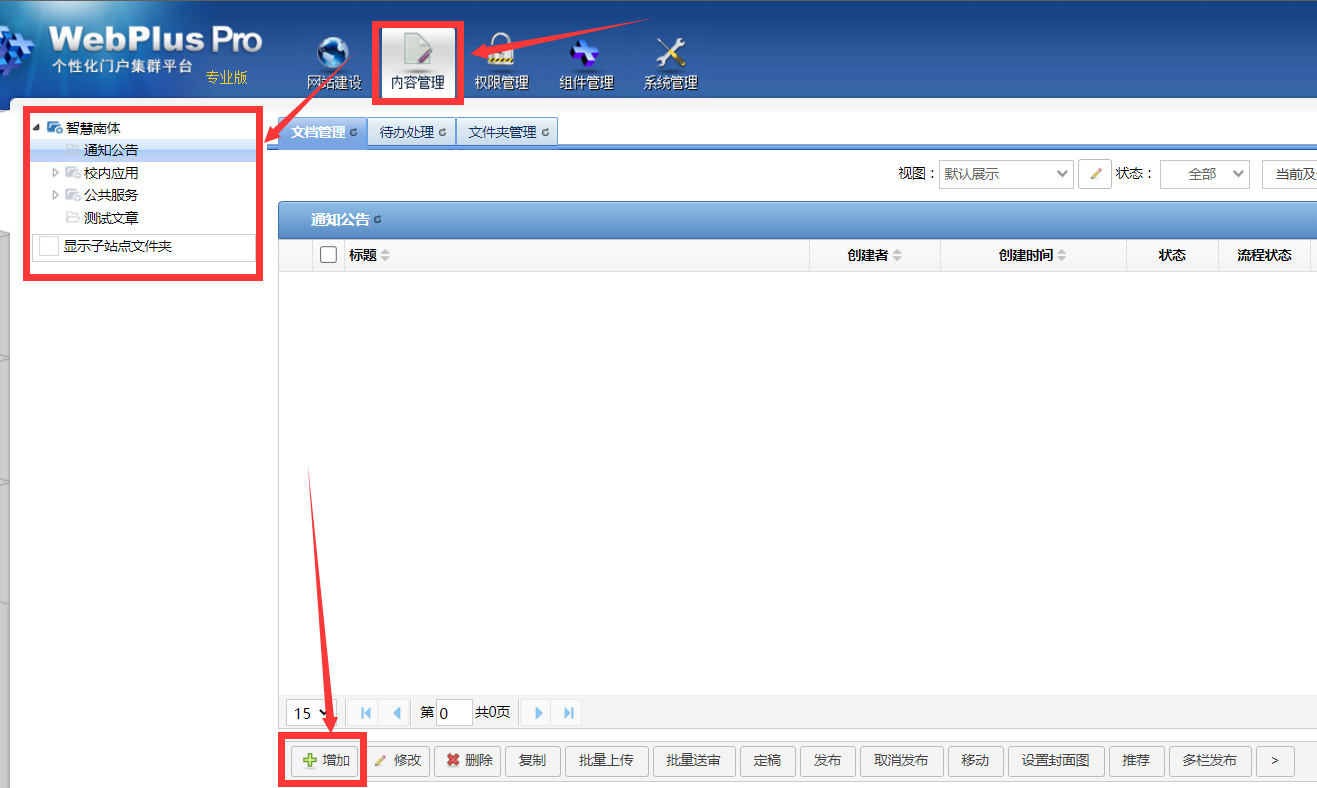 编辑完成后点击“送审”，提交审核，如下图所示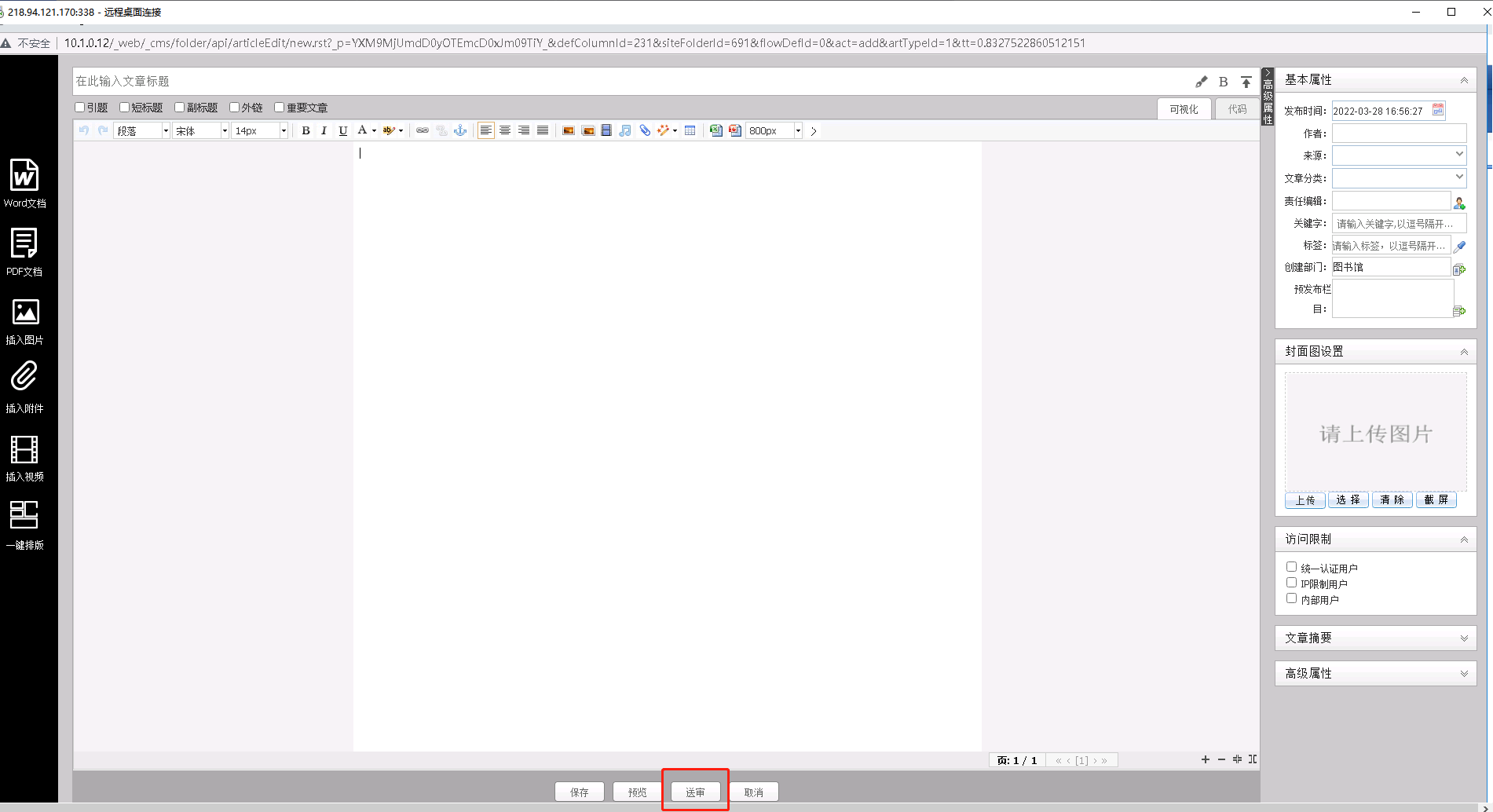 注意：送审后信息起草员则无权修改文章三、网站审核人（信息管理员）审核、发布文章信息管理员可在右上角看见待办信息（待审核文章）数量，点击后进入审核列表，如下图所示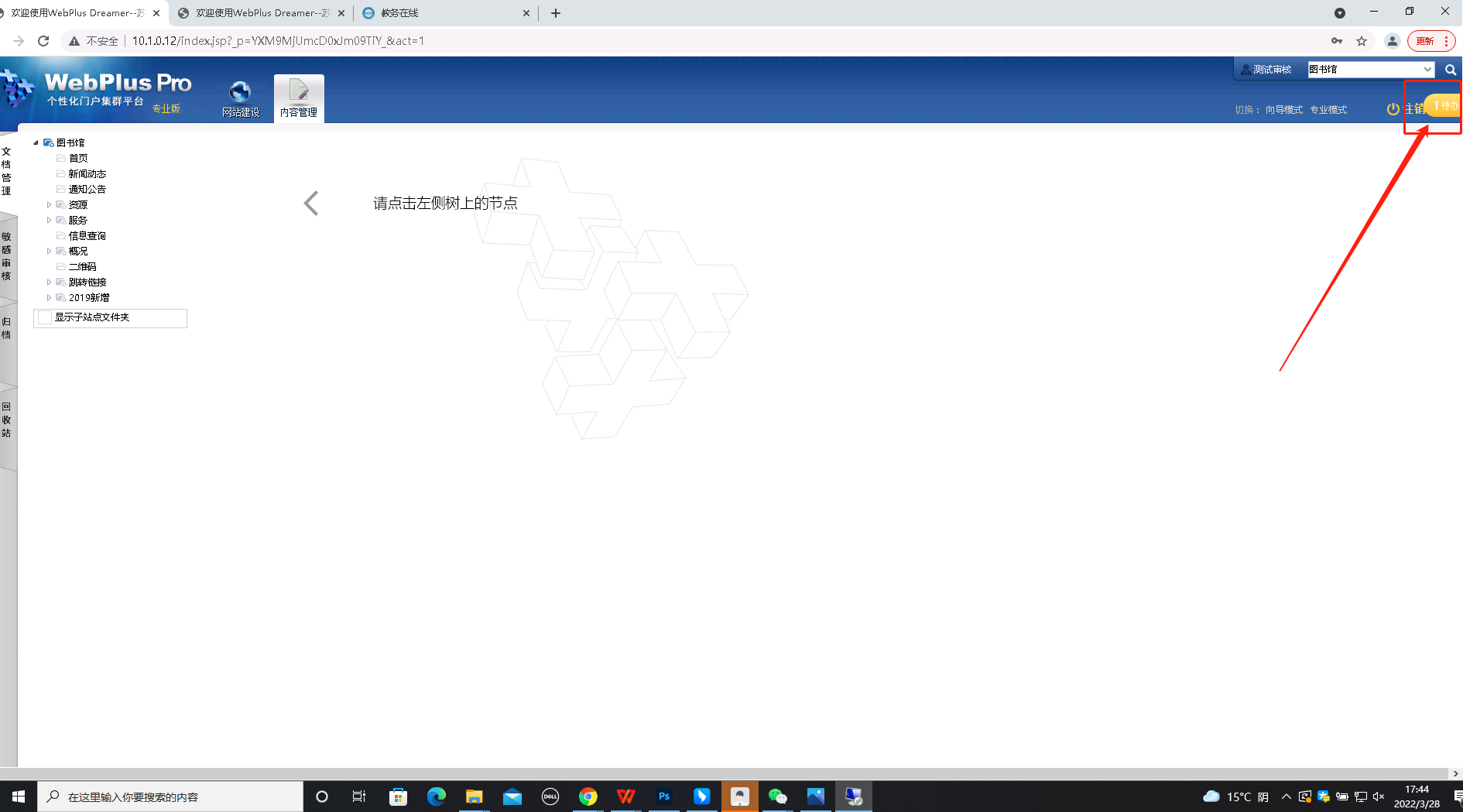 点击每一条文章后面的审核按钮，进入文章的详细内容页面，如下图所示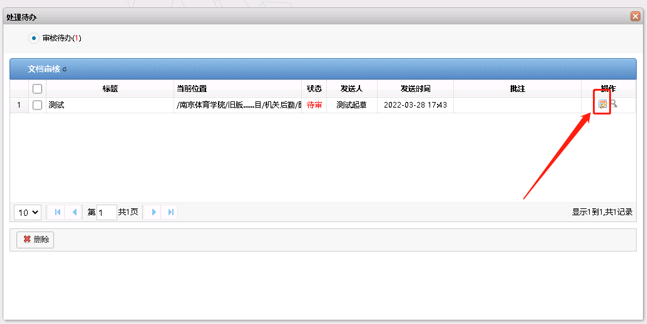 信息管理员可选择“发布”或“退回”按钮“发布” —— 点击后文章正式发布到网站，内容对外可见“退回” —— 点击后退回至信息起草员，需信息起草员重新修改编辑后再次送审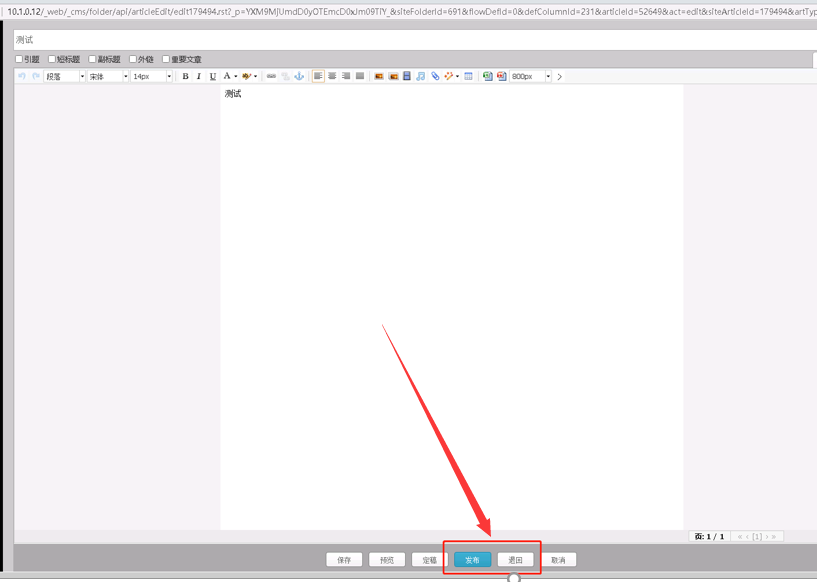 四、信息起草员修改编辑被退回的文章被退回的文章，信息起草员可以在右上角看到待办，点开待办可以进行编辑修改后重新送审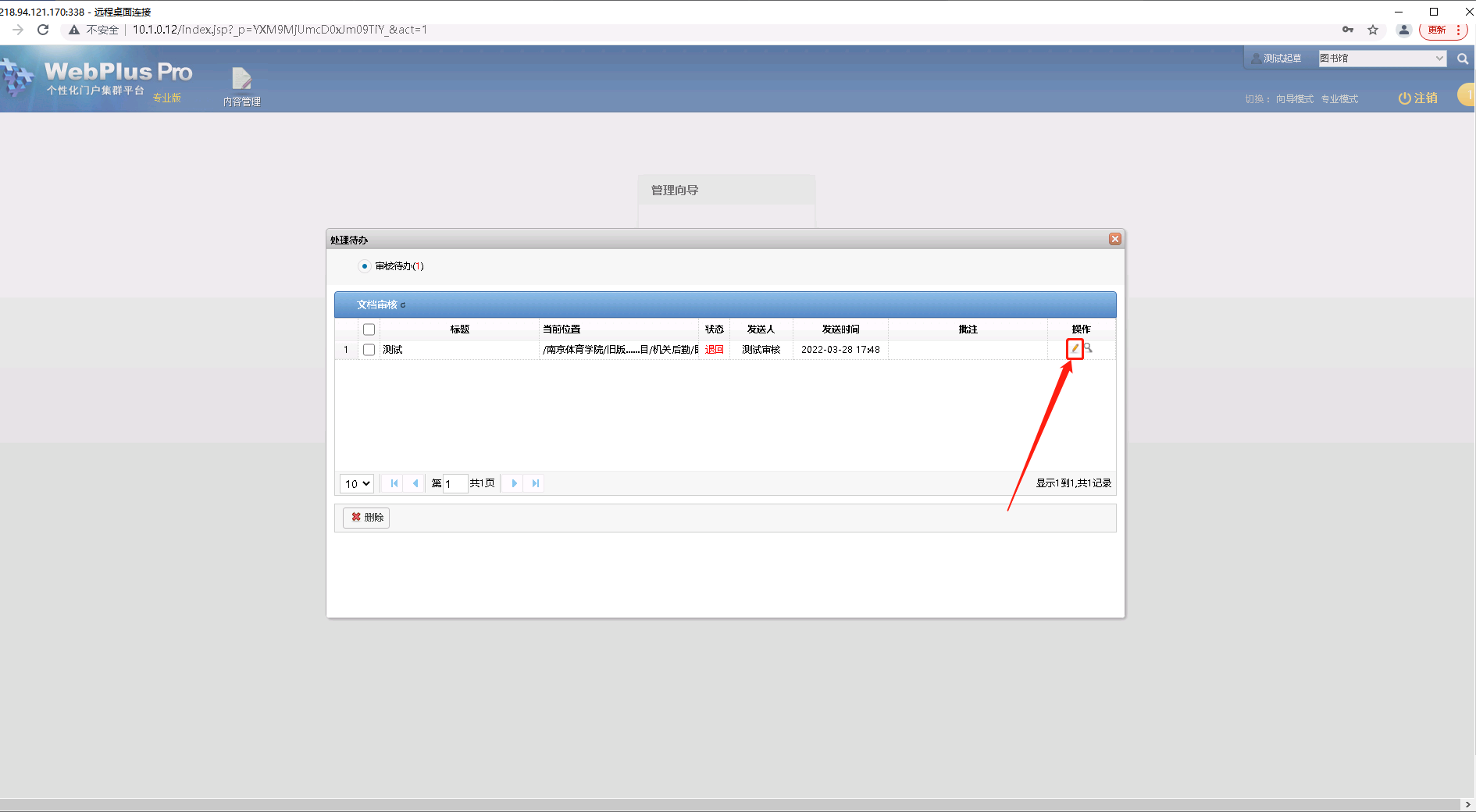 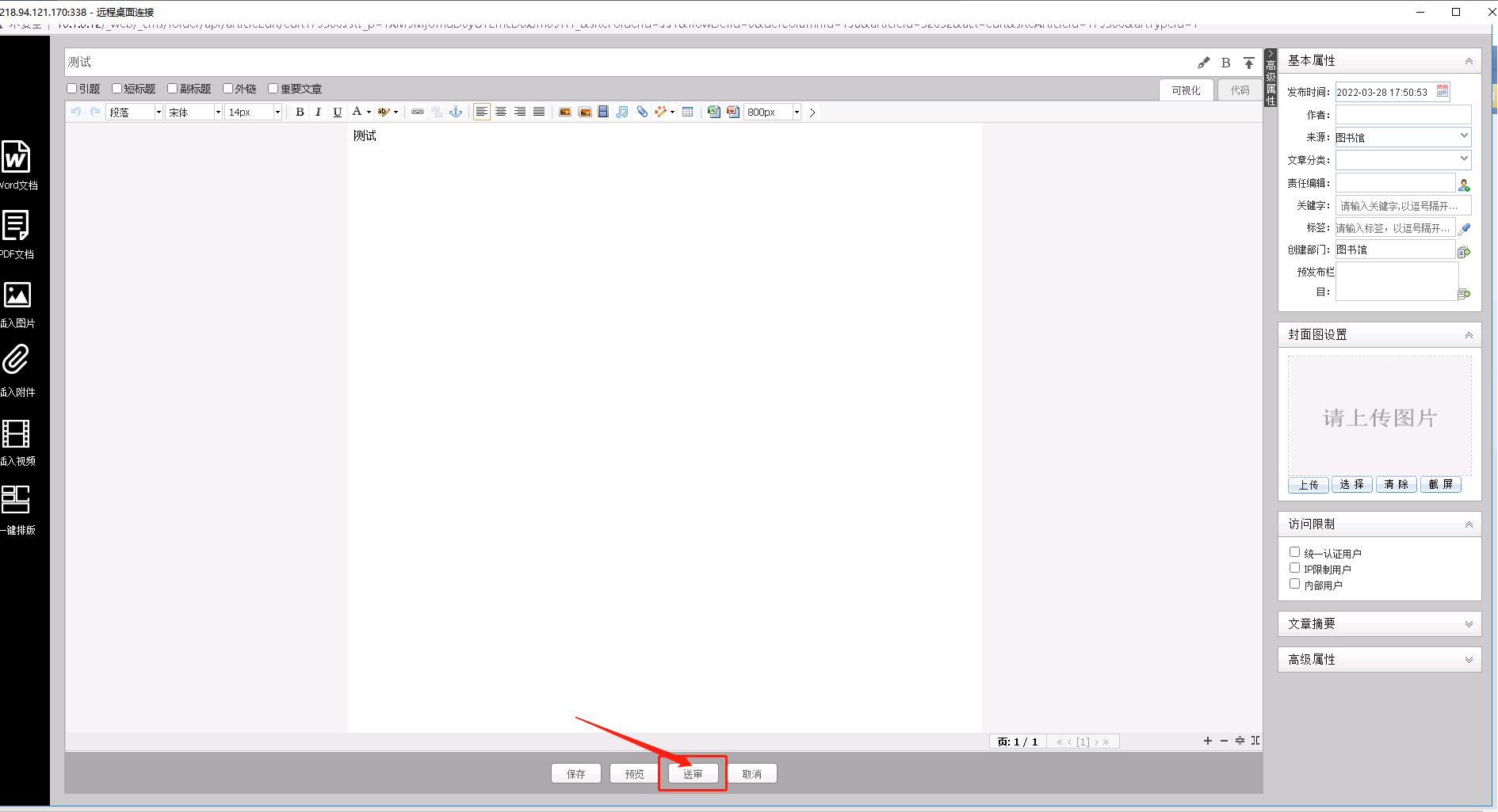 五、网站审核人（信息管理员）推荐文章至学校官网信息管理与可以将发布后的文章推荐到学校主页，勾选对应的文章，点击下方“推荐”按钮，如下图所示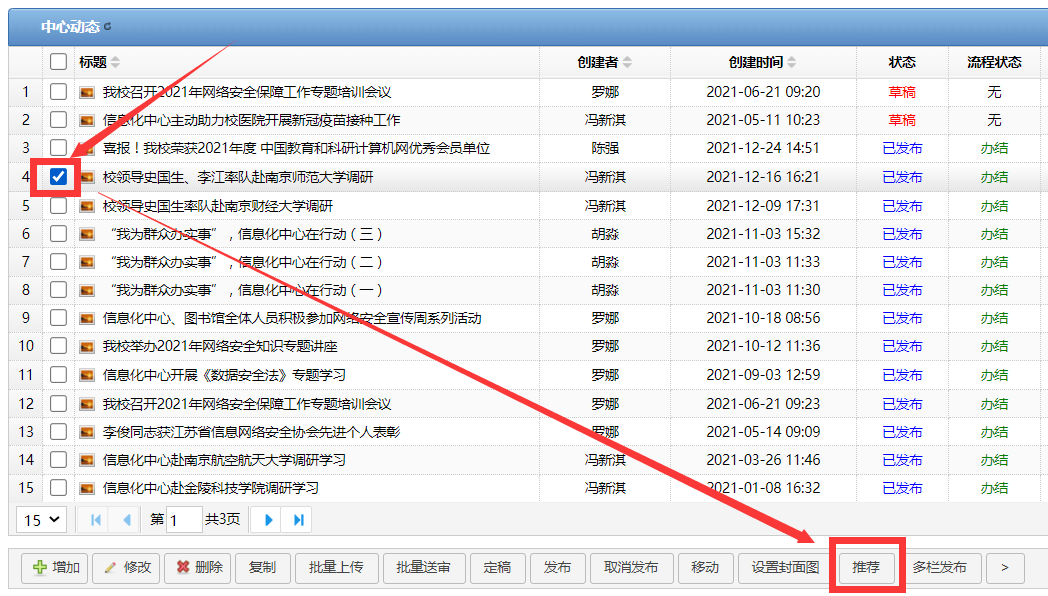 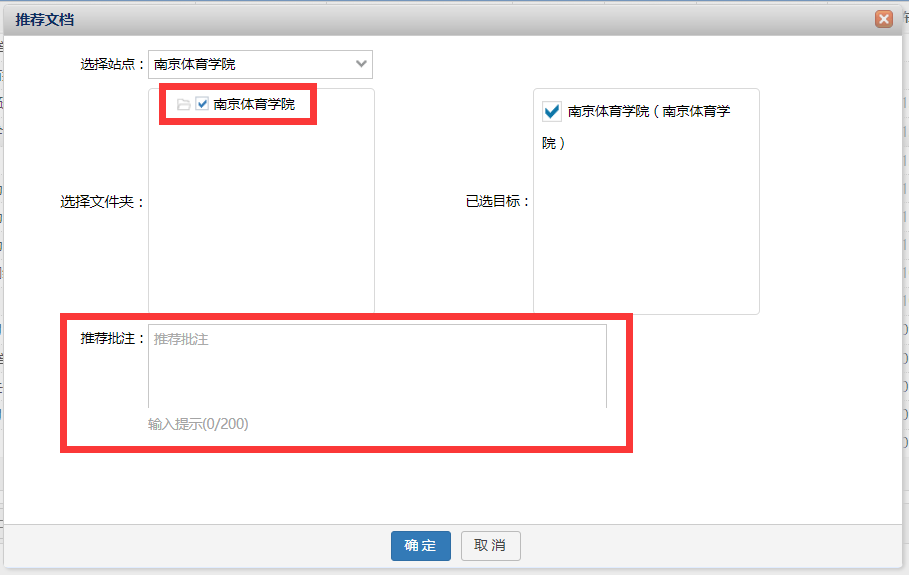 